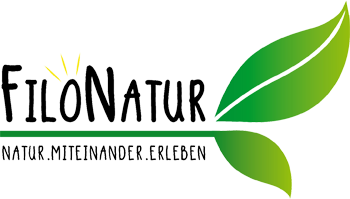 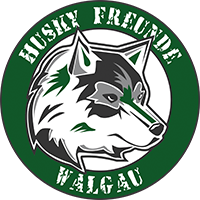 Geführte Husky-Trekking Tour, erlebe die Natur!Termin:	02. März 2019 | 14.00-17.00 Uhr Anmeldeschluss:	bis 7 Tage vorherMindestalter:	12 JahreTreffpunkt: 	Treffpunkt am Saminahof in Amerlügen HIGHLIGHTS:Geführte Husky-Trekking Tour von FiloNatur um € 70,- inkl. Ausrüstung und VerpflegungDauer Trekking: 1 Stunde / 3 Stunden gesamtes AbenteuerTee, Wasser und kleiner Snack inkl.Abschließend Gulaschsuppe, Limo oder Wasser am LagerfeuerGroßartiges Natur- und Tiererlebnis mit den Huskys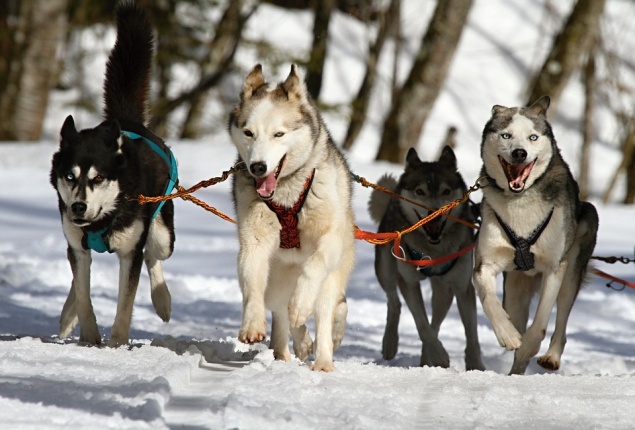 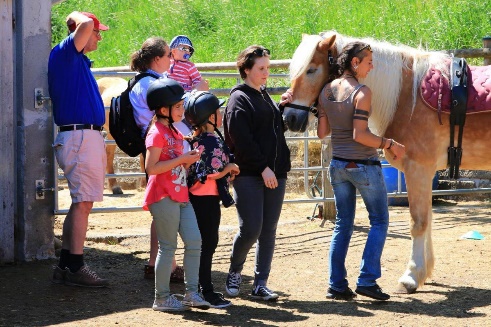 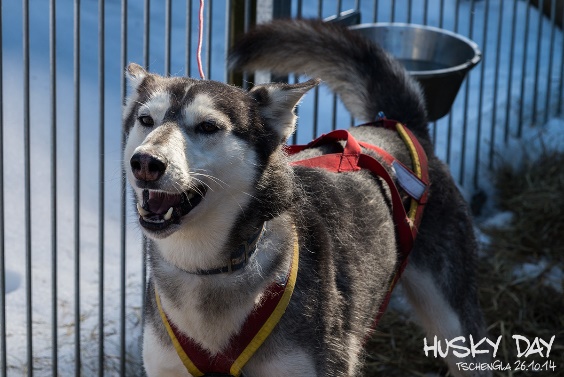 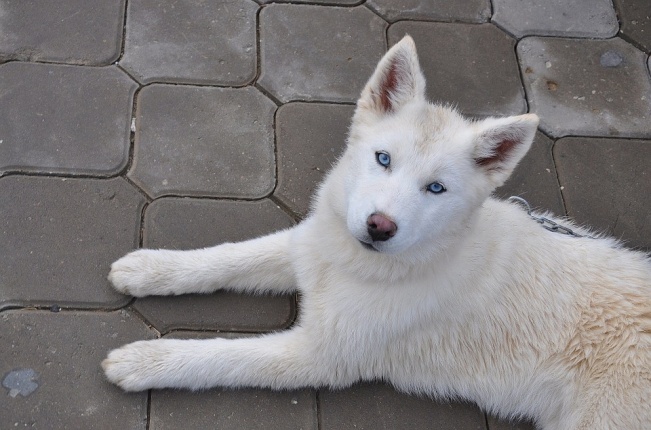 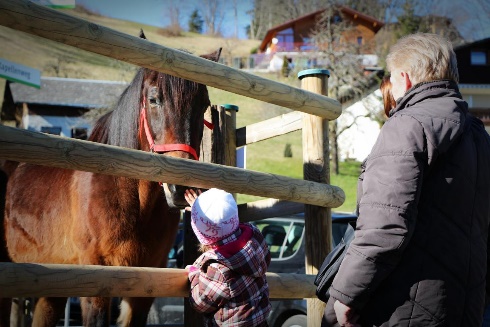 BESCHREIBUNG: Lass den Alltag hinter dir und genieße die Natur. Und zwar in Begleitung von Huskys! Gewandert wird eine Stunde – danach wartet eine Gulaschsuppe und Bier, Limo oder Wasser am Lagerfeuer auf dich. Ausgangspunkt ist der Saminahof in Amerlügen, oberhalb von Frastanz, denn hier ist dein Veranstalter, der Verein FiloNatur, zuhause! Hol dir dein 3-stündiges Husky-Abenteuer um € 70,- inkl. Ausrüstung und Verpflegung – auch ein super tolles Weihnachtsgeschenk.Mitzubringen: wetterfeste KleidungAnmeldung: schriftlich erforderlich-  filonatur@saminahof.atAGB unter: http://filonatur.saminahof.at/agb